ҠАРАР                                                                                  ПОСТАНОВЛЕНИЕ  2019 йыл 22 июль        	           № 76                   22 июля 2019 годаО внесении изменений в Постановление № 118 от 14  декабря 2018 года «Об утверждении Порядка осуществления администрацией сельского поселения Ирсаевский сельсовет муниципального района Мишкинский район Республики Башкортостан бюджетных полномочий главных администраторов доходов бюджетов бюджетной системы Российской Федерации»	В целях реализации положения 160.1 Бюджетного кодекса Российской Федерации,  п о с т а н о в л я ю:Добавить в приложение № 1 к Постановлению  № 118 от 14  декабря 2018 года «Об утверждении Порядка осуществления администрацией сельского поселения Ирсаевский сельсовет муниципального района Мишкинский район Республики Башкортостан бюджетных полномочий главных администраторов доходов бюджетов бюджетной системы Российской Федерации» следующие коды доходов бюджетной классификации:791 2 02 49999 10 7247 150 Прочие межбюджетные трансферты, передаваемые бюджетам сельских поселений (проекты развития общественной инфраструктуры, основанные на местных инициативах)Контроль за исполнением настоящего постановления оставляю за собой.Глава сельского поселения:                                               С.В.Хазиев                                         БАШҠОРТОСТАН РЕСПУБЛИКАҺЫ  МИШКӘ  РАЙОНЫ МУНИЦИПАЛЬ РАЙОНЫНЫҢ ИРСАЙ АУЫЛ СОВЕТЫ АУЫЛ БИЛӘМӘҺЕХАКИМИӘТЕ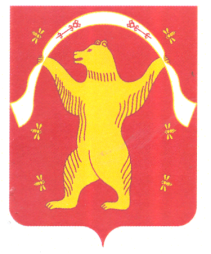 РЕСПУБЛИКА БАШКОРТОСТАНАДМИНИСТРАЦИЯСЕЛЬСКОГО ПОСЕЛЕНИЯИРСАЕВСКИЙ СЕЛЬСОВЕТМУНИЦИПАЛЬНОГО РАЙОНАМИШКИНСКИЙ РАЙОН